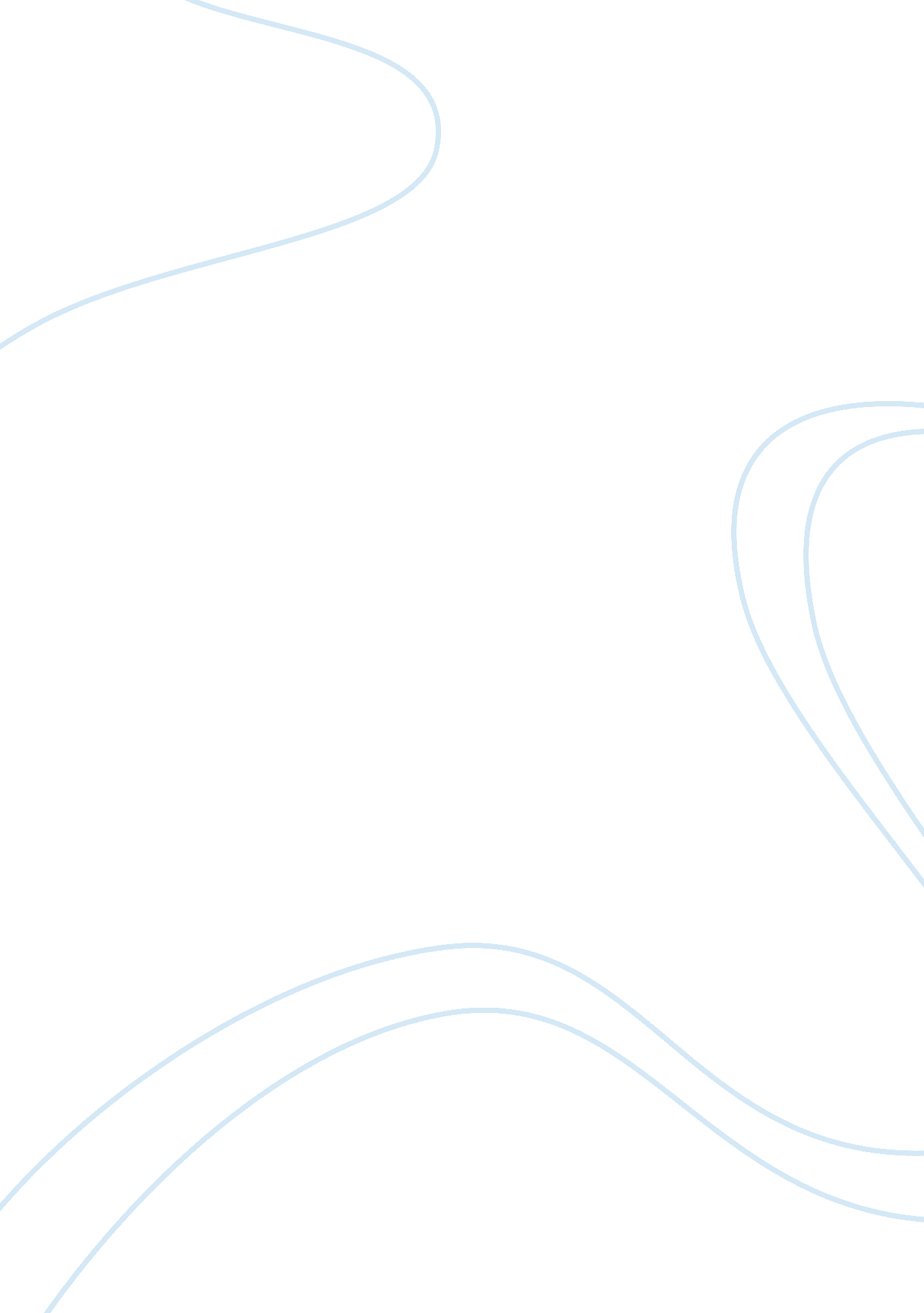 Cheating should be permitted under proper circumstanceEducation, Learning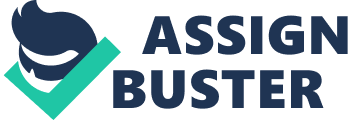 During as of late has turned out to be not so much uncommon but rather more typical, yet is it helpful? For what reason should understudies be permitted to share the contemplations and answers of their associates? How might bamboozling put less weight on the psyche of understudies? Furthermore, should instructors still give a review for deceiving? For what reason should understudies be permitted to share the musings and answers of their companions? As a matter of first importance, understudies ought to have the privilege to share answers and musings whenever partook in the right way. On the off chance that an understudy is capable comprehend why and how the got answer is right and gain from it for future reference, at that point bamboozling ought to be satisfactory. Indeed educators trust that this type of unoriginality isn’t the best approach, yet as a general rule when an understudy gets their evaluated paper and audits their inaccurate answers, more often than not the teacher won’t set aside the opportunity to investigate the wrong answers and clarify why they weren’t right in any case. This can put weight on the understudy realizing that they can commit a similar error on future assignments. How might bamboozling put less weight on the brain of an understudy? Understudies experience a great deal amid their school years, regardless of whether it’s worry at school, home, work, or by and by. Instructors appear to trust that understudies must be adaptable and work at any point to be very much prepared for anything that life tosses at them, anyway one must recollect that an understudy may have in excess of one class or task to be finished by a specific due date, this can collect and regardless of how adaptable and versatile an understudy might be it tends to be almost unthinkable for an understudy to finish every required task amid the given time. This is the place tricking may encourage an understudy. In the event that an understudy can cheat, it can enormously lessen the number time gone up against assignments along these lines diminishing the pressure ensnared on completing the assignments. This all conveys me to my last inquiry. Should instructors still give a review for deceiving? Should educators still give a review for swindling? Evaluations can be the contrast between numerous things, getting into the school of your decision, being acknowledged into a vocation or essentially accepting something additional from your folks. Conning can have a major toll on every one of these things and when educators discover you deceiving they tend to give you an awful or no review on the task. A few instructors think that its simpler not make inquiries and rather straightforwardly give an awful review to the understudy, yet I trust this ought not generally be the situation. Understudies will dependably have motivation to cheat and I trust that if educators somehow happened to inquire as to why the understudy was discovered duping they would find great and justifiable reasons. These reasons influencing the understudy and his or her future. As should be obvious, swindling ought not generally be viewed as noxious. Understudies ought to be permitted to cheat, as long as it’s utilized as an apparatus of learning. As swindling can be useful in taking in the manner in which peers think, decreasing pressure and accepting the suitable review for the proper circumstance. 